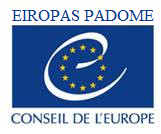 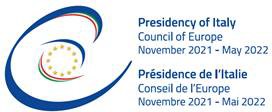 Itālijas prezidentūraEiropas Padome2021. gada novembris – 2022. gada maijsEIROPAS DALĪBVALSTU PADOMES TIESLIETU MINISTRU DEKLARĀCIJA PAR KOPTAISNĪBAS LOMU KRIMINĀLLIETĀSEiropas Padomes Tieslietu ministru konferencē “Noziedzība un krimināltiesības – koptaisnības loma Eiropā”(2021. gada 13. un 14. decembris, Venēcija, Itālija)Venēcijas deklarācija par koptaisnības lomu krimināllietāsEiropas Padomes dalībvalstu tieslietu ministri,1. uzsverot Eiropas Padomes jau paveiktā darba nozīmi koptaisnības jomā un ar lielu gandarījumu norādot, ka ministri, kas piedalās Venēcijas konferencē, pilnībā atbalsta Eiropas Ministru komitejas Padomes Ieteikuma CM/Rec(2018)8 mērķus attiecībā uz koptaisnību krimināllietās un atkārtoti atgādina tajā noteiktos standartus un principus;2. uzsverot, ka saskaņā ar iepriekš minēto ieteikumu koptaisnība ir process, kas tiem, kam noziedzīga nodarījuma rezultātā radīti zaudējumi, un tiem, kas ir atbildīgi par šo zaudējumu radīšanu, nodrošina iespēju aktīvi piedalīties noziedzīgā nodarījuma radīto problēmu risināšanā ar sagatavotas un objektīvas trešās personas (ko parasti dēvē par starpnieku jeb vidutāju) palīdzību, ja viņi labprātīgi piekrīt šādai iespējai;3. uzsverot, ka šis process bieži notiek (tiešā vai netiešā) dialogā starp cietušo un noziedzīgā nodarījuma izdarītāju, pieņemot, ka atbildīgais iepriekš atzīst noziedzīgos faktorus, un vajadzības gadījumā dialogā var piedalīties arī citas personas, kuras ir skāris konkrētais noziedzīgais nodarījums, jo īpaši ģimene un attiecīgā gadījumā kopiena, kuru šī ģimene pārstāv;4. uzsverot koptaisnības procesu relatīvās priekšrocības, jo īpaši to, ka šie procesi ir brīvprātīgi un ir jebkurā laikā pārtraucami vai apturami, un līdzvērtīgu attieksmi pret visu iesaistīto personu vajadzībām un interesēm, kā arī atkārtoti uzsverot, ka procesa pamatā ir materiālā un nemateriālā kaitējuma atlīdzināšana, labprātība, līdzdalība, konfidencialitāte, noziedzīgā nodarījuma izdarītāju reintegrācija un trešās personas objektivitāte, un tādējādi samazinot stigmatizācijas risku;5. atzīstot, ka vairākās Eiropas Padomes dalībvalstīs pieaug interese par koptaisnību un tās turpmāku attīstību un efektīvu izmantošanu var uzskatīt gan par iespēju, gan par pozitīvu izaicinājumu Eiropas krimināltiesību sistēmu uzlabošanai, vienlaikus ievērojot, ka kopumā koptaisnības attīstība jāuzskata par svarīgu pasaules ilgtspējīgas attīstības procesa daļu, jo tā veicina arī Apvienoto Nāciju Organizācijas 16. ilgtspējīgas attīstības mērķa – veicināt taisnīgu, miermīlīgu un iekļaujošu sabiedrību – sasniegšanu;6. ievērojot, ka Venēcijas konference, kurā pulcējās Eiropas Padomes dalībvalstu tieslietu ministri, augstākās valdību amatpersonas un vecākie speciālisti, izrādījās lietderīga un savlaicīga platforma šīs jomas zināšanu, informācijas un labas prakses apmaiņai un izaicinājumu apspriešanai ES;7. uzsverot valsts iestāžu pienākumu veicināt konstruktīvus intervences pasākumus ar mērķi apkarot jauniešu likumpārkāpumus un radīt turpmākas iespējas gados jauniem noziedzīgu nodarījumu izdarītājiem, ņemot vērā viņu vecumu un nepieciešamību viņus reintegrēt sabiedrībā un īpašu uzmanību pievēršot tam, kā koptaisnības procesi būtu jāizmanto lietās, kurās iesaistīti bērni (cietušo vai noziedzīgu nodarījumu izdarītāju statusā), un šajā saistībā atkārtoti uzsverot Eiropas Padomes Ministru komitejas vadlīnijās par bērnam piemērotu tieslietu sistēmu (2010) un Ministru komitejas Ieteikumā CM/Rec(2008)11 dalībvalstīm par Eiropas noteikumiem attiecībā uz nepilngadīgajiem likumpārkāpējiem, kuriem tiek piemēroti sodi vai piespiedu līdzekļi, formulēto standartu un principu nozīmīgumu;8. uzsverot, ka Venēcijas konferencē tika plaši apspriesta un atbalstīta nepieciešamība nodrošināt piemērotas mācības koptaisnības īstenošanā;9. ņemot vērā, ka, pieaugot kontrastam starp dažādiem sabiedrības slāņiem, koptaisnība var būt svarīgs rīks tādu konfliktu novēršanai, ko rada noziedzīgas darbības, un sociālās saliedētības sekmēšanai, novēršot šādus konfliktus, kā arī konfliktu neuztveršanai par turpmākas sabiedrības šķelšanas iemeslu;10. uzskatot koptaisnību ne tikai par vienkāršu rīku tradicionālās krimināltiesību pieejas ietvaros, bet arī par plašāku kultūru, kurai vajadzētu caurstrāvot krimināltiesību sistēmu, pamatojoties uz cietušā un noziedzīga nodarījuma izdarītāja, kā arī citu skarto personu un plašākas sabiedrības brīvprātīgu līdzdalību nozieguma rezultātā radītā kaitējuma novēršanā un izlabošanā;11. apliecinot koptaisnības pozitīvo ietekmi uz recidīvisma mazināšanu un norādot uz plašajiem empīriskajiem pierādījumiem tam, ka koptaisnība ir efektīva un sniedz apmierinošus rezultātus gan attiecīgajā konfliktā iesaistītajām personām, gan arī visai sabiedrībai kopumā;12. novērojot koptaisnības iespējami pozitīvo ietekmi arī uz indivīdu radikalizācijas apkarošanu;13. uzsverot, ka pareiza koptaisnības izmantošana var veicināt efektīvāku krimināltiesību procesu izmantošanu personiskā un sociāli iekļaujošā veidā un tādējādi arī uzlabo veidu, kā mūsu sabiedrība izturas pret noziedzīga nodarījuma izdarītājiem un cietušajiem, un tāpēc ir nepieciešami atbilstoši finanšu resursi un cilvēkresursi, kas būtu jāuzskata par ieguldījumu nākotnē un kas veicinās mūsu sabiedrības drošību un labklājību;14. ņemot vērā, ka Eiropas Padomei ir unikālas iespējas uzņemties turpmākā darba vadību šajā jomā un šīs deklarācijas turpmākā izpilde var notikt dažādos veidos, pamatojoties uz organizācijas trīs virzienu pieeju, proti, ar standartu noteikšanu, uzraudzību un tādiem sadarbības/izpratnes veicināšanas pasākumiem, kuru mērķis ir panākt lielāku vienotību un saskaņotību starp Eiropas Padomes dalībvalstīm;15. aicina Eiropas Padomi veicināt tās dalībvalstu pasākumus un palīdzēt tām, lai:i) izstrādātu valsts rīcības plānus vai politikas nostādnes, kad nepieciešams, ar mērķi īstenot Ieteikumu CM/Rec (2018)8 par koptaisnību krimināllietās, nodrošinot starpiestāžu sadarbību valsts mērogā, atbilstošus valsts tiesību aktus un finansējumu, vienlaikus domājot par to, ka visām ieinteresētajām personām nodrošināt tiesības piekļūt atbilstošiem koptaisnības pakalpojumiem, ja šīs personas tam labprātīgi piekrīt, vajadzētu būt valsts iestāžu mērķim;ii) veicinātu plašu koptaisnības piemērošanu jauniešiem, kuri ir pārkāpuši likumu, kas būtu viens no vērtīgākajiem bērnam piemērotas tieslietu sistēmas elementiem saskaņā ar Ministru komitejas vadlīnijām par bērnam piemērotu tieslietu sistēmu (2010);iii) katrā dalībvalstī aktivizētu plašu koptaisnības un tās principu un metožu īstenošanu, papildinot kriminālprocesu vai, ja tas ir iespējams, kā alternatīvu kriminālprocesam, vai kā līdzekli kriminālprocesa ietvaros, ar mērķi atturēt no noziedzīgu nodarījumu izdarīšanas, reintegrēt noziedzīgo nodarījumu izdarītājus un veicināt cietušo atveseļošanos;iv) uzskatītu koptaisnību par būtisku sastāvdaļu juristu, tostarp tiesnešu, advokātu, prokuroru, sociālo darbinieku un policistu, kā arī cietumu un probācijas darbinieku mācību programmās, un pārdomātu, kā koptaisnības principus, metodes, praksi un garantijas iekļaut universitāšu mācību programmās un citās terciārās izglītības līmeņa programmās juristiem, vienlaikus pievēršot uzmanību pilsoniskās sabiedrības un vietējo un reģionālo iestāžu līdzdalībai koptaisnības procesos un vēršoties Eiropas Padomē, kad nepieciešamas sadarbības programmas un koptaisnību īstenojošo amatpersonu mācības;v) uzlabotu izpratni par koptaisnības procesiem valsts mērogā un īstenotu projektus, kuru mērķis ir plaši izplatīt informāciju par koptaisnības lomu un sniegtajiem ieguvumiem krimināllietās, nodrošinot reaģēšanu bez sodīšanas;16. aicina Eiropas Padomi:a) veikt salīdzinošo pētījumu par tiem koptaisnības modeļiem, uz ko pašlaik attiecas valsts tiesību akti un ko īsteno dalībvalstu valdības, lai veicinātu zināšanu, labākās prakses, pieredzes un patiesas zinātniskas izpētes rezultātu apmaiņu par šo tēmu, vienlaikus atzīstot valstu īpatnības;b) izstrādāt “Eiropas Padomes augsta līmeņa principus par koptaisnību”, ierosinot pasākumu kopumu, ar ko dalībvalstis centīsies piemērot šos principus;c) ar Eiropas Padomes Noziedzības problēmu komitejas (CDPC) starpniecību turpināt regulāri novērtēt Ieteikuma (2018)8 un tam pievienoto principu īstenošanu, ņemot vērā jebkādas būtiskas izmaiņas koptaisnības izmantošanā dalībvalstīs, un vajadzības gadījumā to pārskatīt saskaņā ar Ieteikuma 67. punktu.Venēcija, 2021. gada 14. decembris